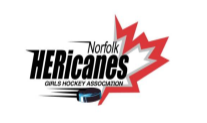 NORFOLK GIRLS HOCKEY ASSOCIATIONEXECUTIVE SCHOLARSHIP AWARDApplication DetailsPersonal InformationName: 	________________________________________Address:	________________________________________		________________________________________Telephone:	(H) ________________ (Cell) _______________Date of Birth:	 ___________________Current NGHA Team: _____________________________Please address the following five subject areas in your application. Your submission should be typed, addressed in order of the topics listed here, and presented in Arial 12pt type. Applications may be no more than 3 pages in length plus 1 page for any “Additional Comments” as well as any supporting documentation you may wish to attach.Educational HistoryAcademic standing, other than successful completion of Secondary School, is not a prerequisite for this award. We are interested in your assessment of how you did as a student during your high school career; the successes and recognition you feel you achieved through hard work, leadership skills you learned and practiced, any sporting achievements and how you met any challenges you faced in your school life.Post Secondary StudiesPlease detail what course(s) of study you are planning for next year and beyond. Please include what institution(s) you have been accepted to and what career you may have in mind at the present time.Sports HistoryPlease detail your playing history in whatever sport(s) you may have participated in since childhood. What was your most significant year in sport in terms of your own personal development and why? What experiences in the NGHA have you had that have helped you become a better person outside of hockey? What plans do you have for hockey in the future?Sports LeadershipDetail any leadership you have shown assisting others to grow in their knowledge, skills and abilities in sport. Of particular interest are your efforts in sharing your knowledge and assisting with the development of younger athletes.Service to OthersWhat contributions have you made as a volunteer in your life? Please include any volunteering you may have done whether in sports or in sporting organizations such as the NGHA, your school, your community and/or anywhere in the world.Additional CommentsYou are welcome to provide any additional comments you would like which you feel may assist the selection committee when considering your application. Comments may be any length but not more than 1 page and are in addition to answering the application question areas listed above.Supporting DocumentationIn order for your application to be considered it must be accompanied by the following documentation:Supporting letter from your current coach.Supporting letter from your current high school IE: Principal, teacher or counsellor. This will indicate that you will have successfully completed your high school education and that you are eligible to continue on with post secondary studies during the next academic year.Copy of your acceptance letter from the University or College you will be attending.Copies of any documentation you may have supporting your noted volunteer activities.Your Norfolk HERicanes Girls Hockey Executive wish you all the best during the application process and beyond as you pursue future academic studies. We hope you will always look back with a sense of pride and accomplishment at your years as a “Hericane”.